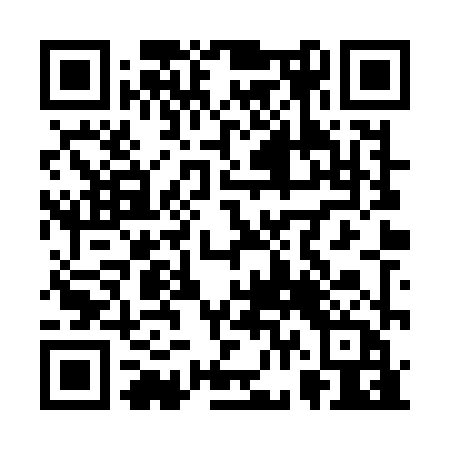 Prayer times for Agia Marina (Aegina), GreeceWed 1 May 2024 - Fri 31 May 2024High Latitude Method: Angle Based RulePrayer Calculation Method: Muslim World LeagueAsar Calculation Method: HanafiPrayer times provided by https://www.salahtimes.comDateDayFajrSunriseDhuhrAsrMaghribIsha1Wed4:516:301:236:158:179:492Thu4:496:291:236:168:179:513Fri4:486:281:236:168:189:524Sat4:466:261:236:178:199:535Sun4:456:251:236:178:209:546Mon4:436:241:226:188:219:567Tue4:426:231:226:188:229:578Wed4:416:221:226:198:239:589Thu4:396:211:226:198:2410:0010Fri4:386:201:226:208:2510:0111Sat4:366:191:226:208:2610:0212Sun4:356:181:226:218:2610:0313Mon4:346:181:226:218:2710:0514Tue4:326:171:226:228:2810:0615Wed4:316:161:226:228:2910:0716Thu4:306:151:226:238:3010:0817Fri4:296:141:226:238:3110:1018Sat4:276:131:226:248:3210:1119Sun4:266:131:226:248:3210:1220Mon4:256:121:226:258:3310:1321Tue4:246:111:226:258:3410:1522Wed4:236:111:236:258:3510:1623Thu4:226:101:236:268:3610:1724Fri4:216:091:236:268:3610:1825Sat4:206:091:236:278:3710:1926Sun4:196:081:236:278:3810:2027Mon4:186:081:236:288:3910:2128Tue4:176:071:236:288:3910:2229Wed4:166:071:236:298:4010:2330Thu4:166:061:236:298:4110:2431Fri4:156:061:246:298:4210:25